La/il sottoscritta/o ______________________________________________________________________________________________________________(Nome e Cognome)nata/o  a  ____________________________________________________________ Prov._____________________    il  _______/________/___________  (Luogo di nascita)consapevole che chiunque rilascia dichiarazioni mendaci è punito ai sensi del codice penale e delle leggi speciali in materia, ai sensi e per gli effetti dell'art. 19, 46 e 76 del D.P.R. n. 445/2000 e s.m.i, DICHIARA di aver conseguito il seguente titolo di cui chiede il riconoscimento dell’equivalenza:Denominazione del titolo: _____________________________________________________________________________________________________Tipologia del titolo :       Diploma di Qualifica Professionale                  Attestato di Qualifica Professionale              Diploma di Scuola Superiore       Dipl. Scuola Diretta a Fini Speciali         Diploma  Universitario            Laurea   Altro (specificare)_______________________________________________________________________________________________________Denominazione Ente pubblico che ha autorizzato il corso: _______________________________________________________________________________________________________(Es.: Ministero della Pubblica Istruzione, Università, Regione, Provincia, ULSS, Ospedale, ecc.)Indicare per esteso i riferimenti dell’atto normativo/amministrativo di istituzione/autorizzazione: ________________________________________________________________________________________________________________(Es.: delibere regionali, decreti ministeriali, leggi, leggi regionali, D.P.R., D.M., atti citati, ecc.)Eventuale numero di protocollo/repertorio o specificazioni riportate sul titolo:  ______________________________________________________________________________________________________Denominazione ente, università o struttura formativa che ha rilasciato il titolo: _______________________________________________________________________________________________________(Es.: Università, Regione, Provincia, Scuola, Istituto, ULSS, Ospedale, ecc.)Indirizzo sede: ____________________________________________________________                                                                         (Comune, Provincia)Data di conseguimento:    _________________________         Anno scolastico/accademico __________________       La/il sottoscritta/o allega alla presente la copia del titolo stesso al fine di supportare le dichiarazioni di certificazione rese, e dichiara ai sensi dell’art. 19 del D.P.R. 445/2000 s.m.i., che la copia del titolo è autentica e conforme all’originale.Ministero della SaluteA L L E G A T O   ADichiarazione sostitutiva di certificazione riguardante ilTITOLO di cui si chiede l’EQUIVALENZA RICONOSCIMENTO DELL’EQUIVALENZA DEI TITOLI DEL PREGRESSO ORDINAMENTO, AI TITOLI UNIVERSITARI DELL’AREA SANITARIA  DPCM 26 luglio 2011 (G.U. n. 191 del 18/8/2011)Regione SicilianaAssessorato della Salute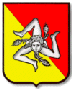 Dipartimento Attività Sanitarie e Osservatorio Epidemiologico